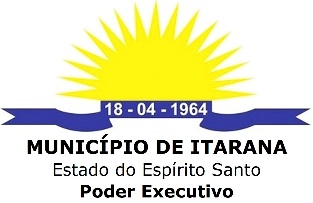 À SECRETARIA MUNICIPAL DE ADMINISTRAÇÃO E FINANÇAS DO MUNICÍPIO DE ITARANA/ESREQUERIMENTO PARA UTILIZAÇÃO DE MESAS E CADEIRAS EM LOGRADOUROS PÚBLICOSÀ SECRETARIA MUNICIPAL DE ADMINISTRAÇÃO E FINANÇAS DO MUNICÍPIO DE ITARANA/ESREQUERIMENTO PARA UTILIZAÇÃO DE MESAS E CADEIRAS EM LOGRADOUROS PÚBLICOSESTE FORMULÁRIO DEVERÁ SER TOTALMENTE PREENCHIDO COM LETRA DE FORMA OU DIGITADOESTE FORMULÁRIO DEVERÁ SER TOTALMENTE PREENCHIDO COM LETRA DE FORMA OU DIGITADO  Nome/Razão SocialCPF/CNPJ  Endereço do domicílio do Requerente (Rua, Bairro, número, complemento, cidade, CEP)  Endereço do domicílio do Requerente (Rua, Bairro, número, complemento, cidade, CEP)  Endereço pretendido para a ocupação (Rua, Bairro, número, complemento, cidade, CEP)  Endereço pretendido para a ocupação (Rua, Bairro, número, complemento, cidade, CEP)  Telefone (s) para contato  Ponto de ReferênciaDOCUMENTAÇÃO BÁSICA A SER ENTREGUE NO ATO DO REQUERIMENTO REQUERIMENTO DEVIDAMENTE PREENCHIDO. CÓPIA DO ALVARÁ DE LOCALIZAÇÃO, DE INSTALAÇÃO E DE FUNCIONAMENTO VÁLIDO DO ESTABELECIMENTO. DECLARAÇÃO DE QUE A OCUPAÇÃO DA ÁREA PÚBLICA ATENDE AOS PARÂMETROS DEFINIDOS PELO CÓDIGO DE POSTURA MUNICIPAL.DOCUMENTAÇÃO BÁSICA A SER ENTREGUE NO ATO DO REQUERIMENTO REQUERIMENTO DEVIDAMENTE PREENCHIDO. CÓPIA DO ALVARÁ DE LOCALIZAÇÃO, DE INSTALAÇÃO E DE FUNCIONAMENTO VÁLIDO DO ESTABELECIMENTO. DECLARAÇÃO DE QUE A OCUPAÇÃO DA ÁREA PÚBLICA ATENDE AOS PARÂMETROS DEFINIDOS PELO CÓDIGO DE POSTURA MUNICIPAL.DECLARAÇÃODeclaro, sob as penas da lei, que a ocupação pretendida atende aos parâmetros exigidos no Código de Posturas, estou ciente de que, após a emissão do alvará solicitado, a municipalidade procederá vistoria ao local do estabelecimento a fim de que sejam certificadas a veracidade das informações prestadas para convalidação do licenciamento e, em caso de constatação de divergência e/ou a não observância e atendimento às exigências contidas em lei, o alvará será anulado, após a notificação prévia ao infrator, para apresentar defesa no prazo de 10 (dez) dias a contar da data da notificação, na qual lhe será assegurado o direito ao contraditório e ampla defesa. Declaro ainda que as informações prestadas neste formulário são verdadeiras bem como que os documentos que instruem o presente processo são a expressão da verdade.Itarana-ES, __________________________________________________________Assinatura do Requerente ou Representante LegalDECLARAÇÃODeclaro, sob as penas da lei, que a ocupação pretendida atende aos parâmetros exigidos no Código de Posturas, estou ciente de que, após a emissão do alvará solicitado, a municipalidade procederá vistoria ao local do estabelecimento a fim de que sejam certificadas a veracidade das informações prestadas para convalidação do licenciamento e, em caso de constatação de divergência e/ou a não observância e atendimento às exigências contidas em lei, o alvará será anulado, após a notificação prévia ao infrator, para apresentar defesa no prazo de 10 (dez) dias a contar da data da notificação, na qual lhe será assegurado o direito ao contraditório e ampla defesa. Declaro ainda que as informações prestadas neste formulário são verdadeiras bem como que os documentos que instruem o presente processo são a expressão da verdade.Itarana-ES, __________________________________________________________Assinatura do Requerente ou Representante Legal